Topic 26Graphical Displays of AssociationThe final simple graphical display will be the scatterplot.Let’s see how far we’ve come:One dimensional 	Categorical		Bar Graph	Quantitative		Few data points			Dotplot			Stemplot		Lots of data			HistogramTwo dimensionalOne dimensional with categorical binary		Categorical			Bar Graph with groups		Quantitative			Few data points				Side-by-side stemplot			Lots of data				Population histogram	Categorical – Categorical		2-way table		Proportional bar graph		Bar graph with groups (limited number of groups)	Categorical – Quantitative		Stemplot		Stacked histograms	Quantitative –Quantitative		Scatterplot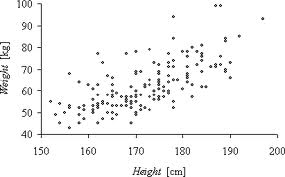 Scatterplot	Two Quantitative (Continuous) Variables Explanatory Variable is on Horizontal AxisResponse Variable is on Vertical AxisVariables are Associated if one can be predicted (to some degree) from the other.Direction of AssociationPositive – if they both move in the same direction (both up or both down)Negative – if they move in opposite directions (one up, the other down)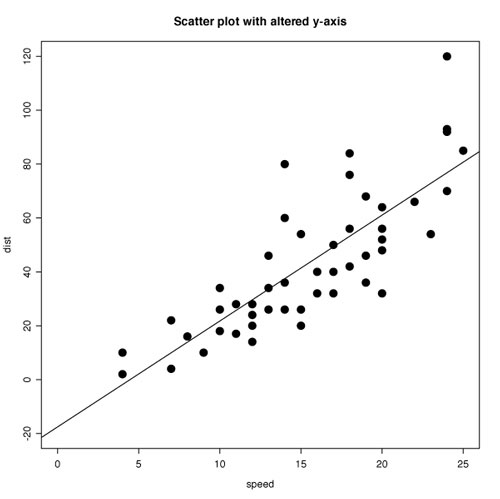 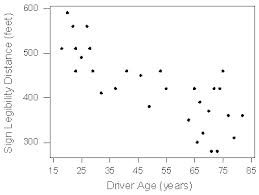 Strength of Association  - How accurately one value (e.g. response) can be predicted from the other value (e.g. explanatory.Strong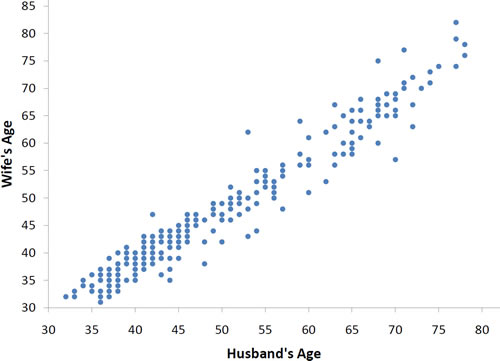 Weak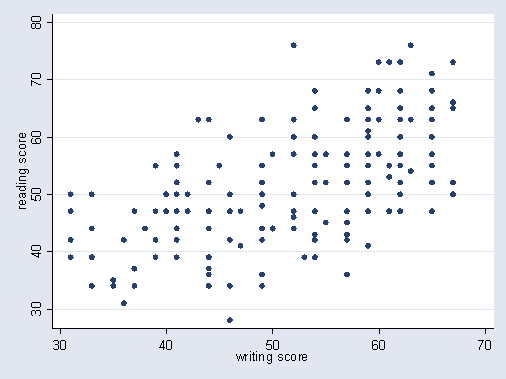 Sometimes Not at All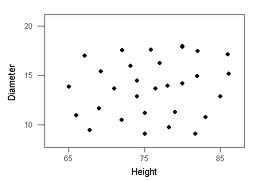 Form of AssociationLinearCurvilinear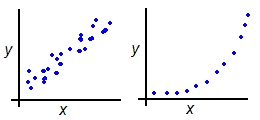 